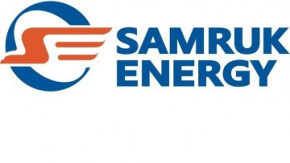 АНАЛИЗ РЫНКА ЭЛЕКТРОЭНЕРГЕТИЧЕСКОЙ ОТРАСЛИ КАЗАХСТАНАЯНВАРЬ-МАРТ 2023 ГОДАПодготовлен: Департаментом «Развитие Рынка и Продажи» Контактные данные: 8 (7172) 69-24-04Апрель 2023 годаПроизводство электрической энергии в ЕЭС КазахстанаПо данным Системного оператора электростанциями РК в январе-марте 
2023 года было выработано 31 046,9 млн. кВтч электроэнергии, что на 273,5 млн. кВтч или на 0,9 % больше аналогичного периода 2022 года.Увеличение выработки наблюдалось по Южной зоне ЕЭС Казахстана. млн. кВтч1.1 Производство электроэнергии по областям РКВ январе-марте 2023 года значительно увеличилось производство электроэнергии в Акмолинской, Актюбинской, Алматинской, Жамбылской, Кызылординской, Мангистауской, Северо-Казахстанской и Туркестанской областях по сравнению с аналогичным периодом 2022 года. В то же время, уменьшение производства электроэнергии наблюдалось в Атырауской, Восточно-Казахстанской, Карагандинской, Западно-Казахстанской, Костанайской и Павлодарской областях.млн. кВтч1.2 Производство электроэнергии энергохолдингами и крупными энергопроизводящими организациями.За январь-март 2023 года производство электроэнергии энергохолдингами и крупными энергопроизводящими организациями составило 13 626,4 млн. кВтч, что на 390,8 млн. кВтч меньше аналогичного периода 2022 года (14 017,2 млн. кВтч), а их совокупная доля от общего объема производства составила 43,9%.млн. кВтч1.3 Производство электроэнергии энергопроизводящими организациями АО «Самрук-Энерго»Объем производства электроэнергии энергопроизводящими организациями АО «Самрук-Энерго» за январь-март 2023 года составил 9 986,4 млн.кВтч. Увеличение выработки электроэнергии в сравнении с показателями аналогичного периода 2022 года составило 316,2 млн. кВтч или 3,3%. млн. кВтч1.4 Доли энергохолдингов и крупных энергопроизводящих организаций в выработке электроэнергии Казахстана Как видно из представленного ниже графика доля компании АО «Самрук-Энерго» на рынке электрической энергии Казахстана остается лидирующей и составляет 32,2%.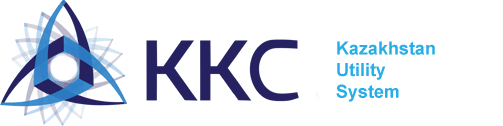 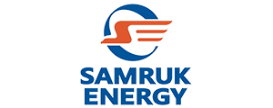 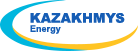 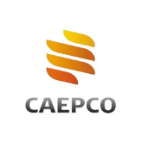 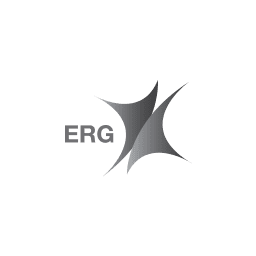 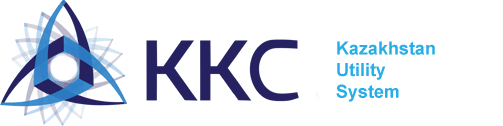 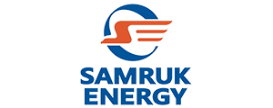 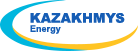 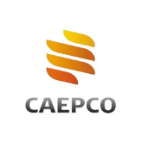 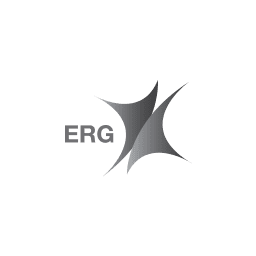 Выработка электроэнергии по типам энергопроизводящих организаций АО «Самрук-Энерго», млн. кВтчПотребление электрической энергии в ЕЭС Казахстана2.1. Итоги работы промышленности в январе-марте 2023 годаВ январе-марте 2023г. индекс промышленного производства (далее - ИПП) в Казахстане составил 102,8% Рост производства наблюдается в горнодобывающей промышленности и разработке карьеров на 0,2%, обрабатывающей промышленности – на 5,4%, снабжении электроэнергией, газом, паром, горячей водой и кондиционированным воздухом - на 6,1%, водоснабжении; сборе, обработке и удалении отходов, деятельности по ликвидации загрязнений – на 6,7%.Среди регионов наибольший рост зафиксирован в Северо-Казахстанской, Абай, Ұлытау, Алматинской областях и г.Алматы.Изменение индексов промышленного производствав % к соответствующему периоду предыдущего года, прирост +, снижение –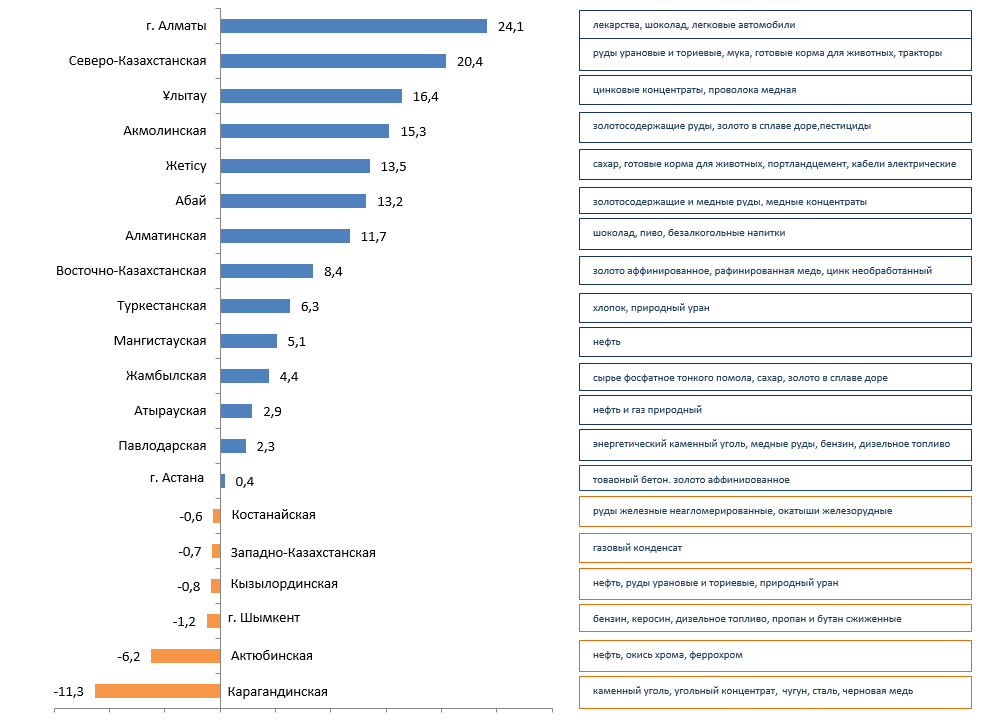 2.2 Потребление электрической энергии по зонам и областямПо данным Системного оператора, в январе-марте 2023 года наблюдалось увеличение в динамике потребления электрической энергии республики в сравнении с аналогичными показателями 2022 года на 436,9 млн. кВтч или на 1,4%. Так, в северной и южной зоне республики потребление увеличилось на 0,4% и 5,7% соответственно.млн. кВтч2.3 Потребление электроэнергии потребителями энергохолдингов и крупных энергопроизводящих организацийЗа январь-март 2023 года наблюдается снижение электропотребления потребителями энергохолдингов и крупных энергопроизводящих организаций.млн. кВтчВ январе-марте 2023 года наблюдается рост потребления электроэнергии компаниями АО «Самрук-Энерго» на 104 млн. кВтч или на 5% в сравнении с аналогичными показателями за 2022 год.млн. кВтч2.4 Электропотребление крупными потребителями КазахстанаЗа январь-март 2023 года по отношению к аналогичному периоду 2022 года потребление электроэнергии по крупным потребителям уменьшилось на 308,1 млн. кВтч или на 3,2%. млн. кВтчЭкспорт-импорт электрической энергииВ целях балансирования производства-потребления электроэнергии в январе-марте 2023 года экспорт в РФ составил 345,2 млн. кВтч, импорт из РФ 603,6 млн. кВтч.млн. кВтчУгольПо информации Бюро национальной статистики, в Казахстане в январе-марте 2023 года добыто 29 741,6 тыс. тонн каменного угля, что на 1% меньше чем за аналогичный период 2022 года (30 013,3 тыс. тонн).тыс. тоннВ январе-марте 2023 года ТОО «Богатырь Комир» добыто 12 084 тыс. тонн, что на 2,1 % меньше, чем за соответствующий период 2022 года (12 338,4 тыс. тонн).  Реализованный объем угля в январе-марте 2023 года составил 12 196,2 тыс. тонн, из них на внутренний рынок РК 9 630,7 тыс. тонн, что на 0,3 % меньше, чем за аналогичный период 2022 года (9 659,3 тыс. тонн) и на экспорт (РФ) – 2 565,5 тыс. тонн, что на 0,1 % больше, чем за соответствующий период 2022 года (2 561,6 тыс. тонн).По показателям за январь-март 2023 года в сравнении с аналогичными показателями в 2022 году в ТОО «Богатырь Комир» наблюдается уменьшение реализации угля на 24,8 тыс. тонн или на 0,2%.       тыс. тоннВозобновляемые источники энергииЦелевые показатели ВИЭС момента принятия Казахстаном вектора по переходу к «зеленой экономике» электроэнергетическая отрасль прошла серьёзный путь реформирования.Государством созданы необходимые меры поддержки развития сектора возобновляемых источников энергии (далее – ВИЭ) для достижения установленных целевых индикаторов.- 3% доли ВИЭ в общем объеме производства электроэнергии к 2020 году (достигнут);- 15% доли ВИЭ в общем объеме производства электроэнергии к 2030 году;- 50% доли альтернативных и ВИЭ в общем объеме производства электроэнергии к 2050 году.Учитывая большой ресурсный потенциал ВИЭ в Казахстане, а также за счет созданных условий поддержки развития ВИЭ, за последние 7 лет установленная мощность объектов ВИЭ выросла почти в 11 раз.Показатели ВИЭ в РКПо данным Министерства энергетики РК в Республике действуют 130 объектов ВИЭ, установленной мощностью 2400 МВт.(46 ВЭС – 958 МВт; 44 СЭС – 1148 МВт; 37 ГЭС – 280 МВт; 3 БиоЭС – 1,77 МВт).По данным Системного оператора объем отпуска электроэнергии в ЕС РК объектами по использованию ВИЭ (СЭС, ВЭС, БГС, малые ГЭС) РК за январь-март 2023 года составил 1470,8 млн. кВтч. В сравнении с январем-мартом 
2022 года (928,3 млн. кВтч) прирост составил 542,5 млн. кВтч или 58,4%. млн. кВтчТариф на поддержку ВИЭВ рамках поддержки развития ВИЭ, ТОО «Расчетно-финансовый центр по поддержке развития ВИЭ» (далее – ТОО «РФЦ») осуществляет централизованную покупку электрической энергии, производимой объектами ВИЭ.В свою очередь, ТОО «РФЦ» распределяет общий объем электроэнергии, полученный от объектов ВИЭ на условных потребителей и квалифицированных условных потребителей (традиционные электростанции) по тарифу на поддержку ВИЭ.Сквозная надбавка ВИЭВ соответствии с подпунктами 4-5) пункта 3 статьи 7-1 Закона о поддержке ВИЭ с 1 июля 2021 года применяется надбавка на поддержку использования возобновляемых источников энергии, применяемая условными потребителями к предельному тарифу. Надбавка на поддержку использования возобновляемых источников энергии – цена, определяемая расчетно-финансовым центром в соответствии с зоной потребления электрической энергии для энергопроизводящих организаций, являющихся условными потребителями либо квалифицированными условными потребителями.Величины надбавки на поддержку использования возобновляемых источников энергии на 2023 год:1. для условных потребителей по первой зоне потребления электрической энергии в размере 1,97 тенге/кВтч без НДС;2. для условных потребителей по второй зоне потребления электрической энергии в размере 0,56 тенге/кВтч без НДС;3. для квалифицированного условного потребителя ТОО «ГРЭС Топар» в размере 0,87 тенге/кВтч без НДС.Роль АО «Самрук-Энерго» в производстве чистой электроэнергииВыработка электроэнергии объектами ВИЭ АО «Самрук-Энерго» (СЭС, ВЭС и малые ГЭС) за январь-март 2023 года составила 137,7 млн. кВтч, что на 70,4% выше по сравнению с аналогичным периодом 2022 года (80,8 млн. кВтч). Доля электроэнергии ВИЭ АО «Самрук-Энерго» в январе-марте 2023 года составила 9,4% от объема вырабатываемой объектами ВИЭ электроэнергии в РК, в то время как в 2022 году данный показатель составил 8,7%. млн. кВтчМеждународное отношения5.1 Обзор СМИ в странах СНГ(по информации с сайта Исполнительного комитета ЭЭС СНГ)КазахстанВ АО «KEGOC» обсудили итоги деятельности за 2022 год и определили планы на 2023 год15 марта в АО «KEGOC» состоялось ежегодное мероприятие, посвященное обсуждению результатов деятельности прошедшего года и определению приоритетных задач на текущий год. В ходе мероприятия были подведены итоги производственно-хозяйственной деятельности Компании за 2022 год, а также заслушаны отчеты директоров филиалов МЭС и НДЦ СО, первого руководителя АО «Энергоинформ».Юбилейный 2022 год прошел под знаком реализации всех намеченных планов, как выполнение производственных задач, соблюдение сроков реализации инвестиционных проектов, создание комфортных условий и безопасных условий труда, а также повышение благосостояния работников АО «KEGOC». Из ключевых достижений за отчетный период следует выделить:    завершение строительства подстанции напряжением 220 кВ «Орталык» в рамках проекта «Усиление схемы внешнего электроснабжения г.Туркестан»;    досрочное полное погашение займа Международного Банка Реконструкции и Развития в размере 46,3 млн. долларов США;    успешное размещение «зеленых» облигаций для реализации инвестиционных проектов;    проведение первого форума по безопасности и охране труда с участием представителей Министерства энергетики РК, руководителей и экспертов в области HSE группы компаний АО «Самрук-Қазына», а также компаний стран СНГ;    возобновление Программы добровольного медицинского страхование здоровья работников Компании;    повышение совокупного годового дохода рабочего персонала на 28%-48%, инженерно-технических работников и специалистов на 15%-36% и руководителей среднего звена на 10%-15%;    запуск Программы льготного кредитования жилья, целью которой является удержание и привлечение высококвалифицированных кадров путем предоставления банковского займа по льготной процентной ставке.В 2023 году перед Компанией стоят не менее амбициозные задачи: продолжение работ по проектам «Усиление электрической сети Южной зоны ЕЭС Казахстана» и «Объединение энергосистемы Западного Казахстана с ЕЭС Казахстана»; обеспечение вывода Компании на фондовый рынок (IPO); получение ESG-рейтинга, а также реализация запланированных мероприятий по повышению благосостояния работников Компании.КыргызстанВ январе Кыргызстан импортировал 138,7 млн кВт·ч электроэнергии из КазахстанаВ январе Кыргызстан импортировал 138,7 млн кВт·ч электроэнергии из Казахстана. Такие данные содержатся в публикации Нацстаткома о внешней торговле.Поставки электроэнергии в долларовом выражении отмечены на уровне $4,1 млн. Импорт электроэнергии из других стран не производился.В январе 2022 года импорт из Казахстана составлял 52,3 млн кВт·ч (в рамках соглашения о товарообмене — прим.). Также в январе прошлого года производились поставки из Туркменистана — 112,9 млн кВт·ч на сумму $3,1 млн.Республика БеларусьРост объема потребления электроэнергии в Беларуси к 2030 году прогнозируется до 47 млрд кВт·чРост объема потребления электроэнергии в Беларуси к 2030 году прогнозируется до 47 млрд кВт·ч.По прогнозам, к 2030 году мы должны выйти на 47 млрд кВт·ч потребления электроэнергии, в 2020 году этот показатель составлял 38 млрд кВт·ч,- отметил Министр. - Прирост электропотребления ожидается на уровне 9 млрд кВт·ч.Планируется, что увеличение потребления электроэнергии будет обеспечено как реальным сектором экономики, так и за счет дальнейшей электрификации жилфонда для целей отопления и горячего водоснабжения. Особое внимание будет также уделяться развитию электротранспорта.Кроме того, вырастут объемы потребления электроэнергии электрокотлами, которые введены в строй на 20 энергообъектах страны в рамках интеграции БелАЭС в энергосистему и используются для теплоснабжения крупных населенных пунктов. Их суммарная мощность - 916 МВт. Ожидается, что в перспективе эти объекты будут потреблять порядка 1,7 млрд кВт·ч.В рамках встречи с трудовым коллективом Министр рассказал об основных направлениях развития энергокомплекса, реализации важнейших инвестпроектов, проводимой в отрасли работе по импортозамещению. Единый энергорынок Беларуси и России будет основан на российском опытеОбщий рынок энергоресурсов Союзного государства будет основан на российском опыте.В части электроэнергетики определить основные контуры взаимодействия участников на рынке электроэнергии в Беларуси и России. В РФ уже создан национальный рынок электроэнергии и нефтепродуктов, в Беларуси несколько другая схема реализации энергоресурсов. Поэтому по сути рынок будет базироваться больше на российском законодательстве, на российском опыте, который мы встраиваем в договоренности, достигнутые в рамках союзных программ.В части ядерной энергетики у России также имеется большой опыт в отличие от Беларуси. Это, например, решение вопросов безопасного хранения радиоактивных отходов в процессе эксплуатации АЭС, что сейчас особенно актуально для белорусского государства.Очень важно по мере возникновения вопросов в этой сфере оперативно менять законодательство. За последние два года по вопросам развития энергетики нашим комитетом было принято 12 федеральных законов.Парламентарий также заявил, что вся нормативно-правовая база для создания единого энергорынка должна быть готова к 2025 году, а уполномоченные организации должны перейти к полноценной торговле энергоресурсами к 2027 году.Делегация Госдумы РФ в эти дни посещает Беларусь. В программе визита – встречи с белорусскими депутатами, руководством Минэнерго, Госатомнадзора, Росатома и других организаций. Ключевая тема – проработка вопросов по созданию единого рынка энергоресурсов. Кроме того, российские парламентарии проведут рабочую встречу на БелАЭС.РоссияРоссия и Киргизия построят солнечную электростанцию мощностью 300 мегаваттКиргизия и Россия планируют совместно построить на киргизской территории работающую на солнечной электроэнергии станцию мощностью 300 мегаватт. Это будет совместное предприятие. С российской стороны в нем будет участвовать компания «Юнигрин Энерджи» с кыргызской – «Бишкек Солар.Согласно достигнутым договоренностям, финансирование проекта возьмет на себя российская сторона.Станция мощностью 300 мегаватт будет построена на территории 400 гектаров в Иссык-Кульской области Киргизии. Как заверил замминистра, договоренность о ее строительстве достигнута в рамках проходящего в Бишкеке 29 марта заседания киргизско-российской межправительственной комиссии по сотрудничеству.Как отметил Султанбеков, Киргизия и Россия в рамках заседания комиссии также договорились об экспорте российской электроэнергии киргизским потребителям в 2024 году.В 2022 году товарооборот между двумя странами составил около $3 млрд, это самый высокий показатель за все годы киргизско-российских отношений.Узбекистан К концу 2026 года в Узбекистане будут введены в эксплуатацию 25 современных электростанций общей мощностью 11 954 МВтЗа последние 4 года в целях увеличения генерирующих мощностей в нашей республике с международными компаниями подписано 25 соглашений о закупке электроэнергии и инвестиционных соглашений общей мощностью 11 954 МВт на общую сумму 10 миллиардов 148 миллионов долларов.Согласно этим соглашениям, до конца 2026 года в нашей стране будут введены в эксплуатацию 25 электростанций общей мощностью 11 954 МВт (9 тепловых, 9 солнечных и 7 ветряных электростанций).Это составляет 60 процентов текущей мощности энергосистемы Узбекистана.Данные электростанции вводятся в эксплуатацию в регионах:К 2024 году в Навоийской области планируется ввести в эксплуатацию 2 солнечные и ветряные электростанции общей мощностью 600 МВт. В частности:➖ В августе 2021 года солнечная фотоэлектрическая станция мощностью 100 МВт введена в эксплуатацию эмиратской компанией «Масдар» в Карманинском районе;➖ В 2024 году (первые мощности в конце 2023 года) в Томдинском районе эмиратской компанией «Масдар» будет введена в эксплуатацию ветряная электростанция мощностью 500 МВт.К 2024 году в Самаркандской области будут введены в эксплуатацию 3 солнечные фотоэлектрические станции общей мощностью 1320 МВт. В частности:➖ В мае 2022 года французской компанией «Total Eren» в Нурабадском районе введена в эксплуатацию солнечная фотоэлектрическая станция мощностью 100 МВт;➖К концу 2023 года будет введена в эксплуатацию солнечная фотоэлектрическая станция мощностью 220 МВт эмиратской компании «Масдар» в Каттакорганском районе;➖ В 2024 году в Нурабадском районе саудовской компанией «ACWA Power» будет введена в эксплуатацию солнечная фотоэлектрическая станция мощностью 1000 МВт.К 2026 году в Сырдарьинской области будут введены в эксплуатацию 3 современные тепловые электростанции общей мощностью 3 293 МВт. В частности:➖ В ноябре 2022 года теплоэлектростанция мощностью 220 МВт была введена в эксплуатацию турецкой компанией «Cengiz Enerji» в Хавастском районе.➖К концу 2023 года саудовской компанией «ACWA Power» будет введена в эксплуатацию тепловая электростанция мощностью 1500 МВт на территории города Ширин и Баяутского района;➖В 2026 году консорциумом компаний «EDF» (Франция), «Nebras» (Катар), «Sojitz Corporation» (Япония) и «Kyuden International Corporation» (Япония) будет введена в эксплуатацию  тепловая электростанция мощностью 1573 МВт в  Баяутском районе.➖К концу 2023 года солнечная фотоэлектрическая станция мощностью 220 МВт будет введена в эксплуатацию эмиратской компанией «Масдар» в Галлаорольском районе Джизакской области.В 2022 году в Ташкентской области введены в эксплуатацию 3 ТЭС общей мощностью 710 МВт. Также в 2024 году будет введена в эксплуатацию одна солнечная фотоэлектрическая станция мощностью 400 МВт. В частности:➖ В 2022 году турецкой компанией «Aksa Enerji» в Кибрайском районе введена в эксплуатацию тепловая электростанция мощностью 240 МВт;➖ В 2022 году турецкой компанией «Aksa Enerji» в Кибрайском районе введена в эксплуатацию тепловая электростанция мощностью 230 МВт;➖ В 2022 году турецкой компанией «Cengiz Enerji» в Кибрайском районе введена в эксплуатацию тепловая электростанция мощностью 240 МВт;➖ В 2024 году солнечная фотоэлектрическая станция мощностью 400 МВт будет введена в эксплуатацию саудовской компанией «ACWA Power» в Юкори-Чирчикском районе.К 2024 году в Бухарской области будут введены в эксплуатацию 4 электростанции (тепловая, ветровая и солнечная) общей мощностью 1 520 МВт. В частности:➖ В 2024 году саудовской компанией «ACWA Power» будет введена в эксплуатацию ветряная электростанция мощностью 500 МВт в Пешкунском районе;➖ В 2024 году саудовской компанией «ACWA Power» в Гиждуванском районе будет введена в эксплуатацию ветряная электростанция мощностью 500 МВт;➖ В январе 2022 года в Бухарской области турецкой компанией «Aksa Enerji» запущена тепловая электростанция мощностью 270 МВт;➖К концу 2024 года планируется запустить солнечную фотоэлектрическую станцию мощностью 250 МВт эмиратской компании «Масдар» в Олотском районе.К 2025 году в Хорезмской области будут запущены солнечные и тепловые электростанции общей мощностью 274 МВт. В частности:➖ В марте 2022 года турецкой компанией «Odaş Enerji» в Янгарикском районе введена в эксплуатацию тепловая электростанция мощностью 174 МВт;➖ До 2025 года в районе Тупроккала французской компанией «Voltalia» будет введена в эксплуатацию солнечная фотоэлектрическая установка мощностью 100 МВт.К 2026 году в Сурхандарьинской области будут введены в эксплуатацию солнечные и тепловые электростанции общей мощностью 2017 МВт. В частности:➖К концу 2023 года будет введена в эксплуатацию солнечная фотоэлектрическая станция мощностью 457 МВт эмиратской компанией «Масдар» в Шерабадском районе;➖ К концу 2026 года компаниями «Siemens Energy» (Германия), «EDF» (Франция), «Stone City Energy» (Нидерландия) будет запущена новая тепловая электростанция мощностью 1560 МВт в Ангорском районе.В 2025 году в Республике Каракалпакстан будут введены в эксплуатацию 4 ветроэлектростанции общей мощностью 1600 МВт. В частности:➖ В 2024 году в Караозакском районе будет введена в эксплуатацию ветровая электростанция мощностью 100 МВт саудовской компанией «ACWA Power»;➖ В 2024 году 3 ветряные электростанции мощностью 500 МВт каждая будут введены в эксплуатацию саудовской компанией «ACWA Power» в Кунгиротском районе Республики Каракалпакстан.Общая мощность составляет 11 954 МВт.Продолжаются тендеры на строительство ветроэлектростанций мощностью 200 МВт в Берунийском районе Республики Каракалпакстан и солнечных фотоэлектростанций мощностью 300 МВт в Гузорском районе Кашкадарьинской области.Общая мощность составляет 500 МВт.№ п/пЗонаТип генерацииЯнварь-мартЯнварь-мартΔ, млн. кВтчΔ, %№ п/пЗонаТип генерации2022г.2023г.Δ, млн. кВтчΔ, %КазахстанВсего 30 773,431 046,9273,50,9%КазахстанТЭС25 11924 808,5-310,5-1,2%КазахстанГТЭС3 016,53 038,622,10,7%КазахстанГЭС1 815,81 850,334,51,9%КазахстанВЭС543,8998,6454,883,6%КазахстанСЭС278,3350,372,025,9%КазахстанБГУ00,60,61СевернаяВсего23 119,723 099,8-19,9-0,1%1СевернаяТЭС20 521,220 326,3-194,9-0,9%1СевернаяГТЭС810,1800,1-10,0-1,2%1СевернаяГЭС1 368,51221,8-146,7-10,7%1СевернаяВЭС314628,7314,7100,2%1СевернаяСЭС105,9122,316,415,5%1СевернаяБГУ 00,60,62ЮжнаяВсего3 698,74 060,8362,19,8%2ЮжнаяТЭС2 842,52 831,5-11,0-0,4%2ЮжнаяГЭС447,3628,5181,240,5%2ЮжнаяГТЭС83,784,10,40,5%2ЮжнаяВЭС153,4289,3135,988,6%2ЮжнаяСЭС171,8227,455,632,4%3ЗападнаяВсего3 9553 886,3-68,7-1,7%3ЗападнаяТЭС1 755,31 650,7-104,6-6,0%3ЗападнаяГТЭС2 122,72 154,431,71,5%3ЗападнаяВЭС76,480,64,25,5%3ЗападнаяСЭС0,60,600№ п/пОбластьЯнварь-мартЯнварь-мартΔ, млн. кВтчΔ, %№ п/пОбласть2022г.2023г.Δ, млн. кВтчΔ, %1Акмолинская1 585,91 742,2156,39,9%2Актюбинская1 011,91 129,3117,411,6%3Алматинская1 812,31 891,479,14,4%4Атырауская1 970,71 871,6-99,1-5,0%5Восточно-Казахстанская2 206,31 707,3-499,0-22,6%6Жамбылская1 237,21 311,674,46,0%7Западно-Казахстанская681,6617,9-63,7-9,3%8Карагандинская3 912,23 291,5-620,7-15,9%9Костанайская365332,4-32,6-8,9%10Кызылординская182,3183,00,70,4%11Мангистауская1 302,71 396,894,17,2%12Павлодарская13 463,313 293,4-169,9-1,3%13Северо-Казахстанская575,1593,918,83,3%14Туркестанская466,9592,9126,027,0%15Абайская438,316Жетысуская81,917Улытауская571,5Итого по РК30 773,431 046,9273,50,9%№ п/пНаименование2022г.2022г.2023г.2023г.Δ 2023/2022ггΔ 2023/2022гг№ п/пНаименованиеЯнварь-мартдоля в РК, %Январь-мартдоля в РК, %млн. кВтч%Всего14 017,2 45,5%13 626,4 43,9%-390,8 -2,8%1.ERG5 455,7 17,7%5 190,8 16,7%-264,9 -4,9%2.ТОО «Казахмыс Энерджи»1 519,6 4,9%1 627,8 5,2%108,2 7,1%3.ТОО «Казцинк»645,3 2,1%554,8 1,8%-90,5 -14,0%4.АО «Арселлор Миттал»676,6 2,2%480,7 1,5%-195,9 -29,0%5.ТОО «ККС» 1 823,2 5,9%1 860,4 6,0%37,2 2,0%6.ЦАЭК1 583,7 5,1%1 531,0 4,9%-52,7 -3,3%7.АО «Жамбылская ГРЭС»1 004,5 3,3%1015,83,3%11,3 1,1%8.Нефтегазовые предприятия1 308,64,3%1 365,14,4%56,5 4,3%№ п/пНаименование2022г.2022г.2023г. 2023г. Δ 2023/2022гг.Δ 2023/2022гг.№ п/пНаименованиеЯнварь-мартдоля в РК, %Январь-мартдоля в РК, %млн. кВтч%АО «Самрук-Энерго»9670,231,4%9 986,432,2%316,23,3%1 АО «АлЭС»1528,75,0%1 5344,9%5,80,4%2ТОО «Экибастузская ГРЭС-1»5988,919,5%6 01119,4%22,00,4%3 АО «Экибастузская ГРЭС-2»1879,86,1%1942,36,3%62,53,3%4 АО «Шардаринская ГЭС»101,20,3%230,20,7%129,0127,5%5АО «Мойнакская ГЭС»121,10,4%160,20,5%39,132,3%6ТОО «Samruk-Green Energy»4,90,0%5,10,0%0,153,1%7ВЭС Шелек ТОО «Энергия Семиречья»55,40,2%8ТОО «Первая ветровая электрическая станция»45,60,1%47,80,2%2,24,8%№ п/пНаименованиеЯнварь-мартЯнварь-мартΔ, 
млн. кВтчΔ, %№ п/пНаименование2022г.2023г.Δ, 
млн. кВтчΔ, %Казахстан30 452,630 889,5436,91,4%1Северная зона19 723,419 796,473,00,4%2Западная зона 3 932,53 908,4-24,1-0,6%3Южная зона6 796,77 184,7388,05,7%в т.ч. по областям1Восточно-Казахстанская 2 859,21995,6-863,6-30,2%2Карагандинская 5 132,44169,3-963,1-18,8%3Акмолинская 3 069,73196,1126,44,1%4Северо-Казахстанская481,7477,8-3,9-0,8%5Костанайская 1 341,61250,7-90,9-6,8%6Павлодарская 5 098,65113,615,00,3%7Атырауская 1 795,31840,845,52,5%8Мангистауская 1 379,71429,549,83,6%9Актюбинская 1 740,31642,3-98,0-5,6%10Западно-Казахстанская757,5638,2-119,3-15,8%11Алматинская 3 432,63266,8-165,8-4,8%12Туркестанская1 539,41612,272,84,7%13Жамбылская 1 294,31329,034,72,7%14Кызылординская 530,4546,916,53,1%15Улытауский1092,416Абайский858,817Жетысуский429,8№ п/пНаименованиеЯнварь-мартЯнварь-мартΔ, млн. кВтчΔ, %№ п/пНаименование2022г.2023г.Δ, млн. кВтчΔ, %Всего7 817,57 592,0-225,5-3%1.ERG2 440,82 318,9-121,9-5%2.ТОО «Корпорация Казахмыс»701,2762,060,89%3.ТОО «Казцинк»501,8256,7-245,1-49%4.АО «Арселор Миттал Темиртау»657,7643,1-14,7-2%5.ТОО «ККС»1 157,31 211,754,45%6.АО «ЦАЭК»1 068,11 101,333,23%7.Жамбылская ГРЭС472,8479,56,71%8.Нефтегазовые предприятия817,8818,91,10% № п/пНаименованиеЯнварь-мартЯнварь-мартΔ, млн. кВтчΔ, % № п/пНаименование2022г.2023г.Δ, млн. кВтчΔ, %АО «Самрук-Энерго»2 195,72 299,6104,05%1.ТОО «Богатырь-Комир»84,890,35,56%2.АО «АлатауЖарык Компаниясы»320,3319,8-0,60%3.ТОО «АлматыЭнергоСбыт»1 790,51 889,699,16%№ п/пПотребительЯнварь-мартЯнварь-мартΔ, млн. кВтчΔ, %№ п/пПотребитель2022г.2023г.Δ, млн. кВтчΔ, %1АО «Арселор Миттал Темиртау»995,3950,9 -44,4-4,52АО АЗФ (Аксуйский) «ТНК Казхром»1 254,21 277,0 22,81,83ТОО «Kazakhmys Smelting» 327,9143,4 -184,5-56,34ТОО «Казцинк»713,7682,3 -31,4-4,45АО «Соколовско-Сарбайское ГПО»430,9329,9 -101,1-23,56ТОО «Корпорация Казахмыс» 338,1293,0 -45,1-13,37АО АЗФ (Актюбинский) «ТНК Казхром»724,4643,5 -81,0-11,28РГП «Канал им. Сатпаева»53,233,5 -19,7-37,19ТОО "YDD Corporation"213,2282,1 69,032,410АО «Усть-Каменогорский титано-магниевый комбинат»189,3163,0 -26,3-13,911ТОО «Атырауский нефтеперерабатывающий завод»216,2204,4 -11,8-5,512ТОО «Тенгизшевройл»481,5503,7 22,24,613АО «ПАЗ» (Павлодарский алюминиевый завод)242,3235,6 -6,7-2,814АО «КЭЗ» (Казахстанский электролизный завод)943,0932,2 -10,7-1,115АО "НК Казахстан Темир Жолы"957,21 011,2 53,95,616АО «KEGOC»1 480,91 567,7 86,85,9ИтогоИтого9 561,39 253,2-308,1-3,2НаименованиеЯнварь-мартЯнварь-мартΔ, млн. кВтчΔ, %Наименование2022г.2023г.Δ, млн. кВтчΔ, %Экспорт Казахстана-532,7-831,1-298,456,0%в Россию-313,0-345,2-32,210,3%в ОЭС Центральной Азии-219,7-485,9-266,2121,1%Импорт Казахстана386,7603,6216,956,1%из России386,7603,6216,956,1%Сальдо-переток «+» дефицит, «-» избыток-146,0-227,5-81,555,8%№ п/пОбластьЯнварь-мартЯнварь-мартΔ, тыс. тоннΔ, %№ п/пОбласть2022г.2023г.Δ, тыс. тоннΔ, %1Павлодарская18 911,119 493,5582,43%2Карагандинская8 571,57 580,5-991-12%3Восточно-Казахстанская2 301,82 185-116,8-5%Всего по РК30 013,329 741,6- 271,7-1%№ п/пОбластьЯнварь-мартЯнварь-мартΔ, тыс. тоннΔ, %2023/2022гг№ п/пОбласть2022г.2023г.Δ, тыс. тоннΔ, %2023/2022ггВсего на внутренний рынок РКВсего на внутренний рынок РК9 659,39 630,7-28,6-0,3%Всего на экспорт в РФВсего на экспорт в РФ2 561,62 565,53,80,1%ВСЕГОВСЕГО12 22112 196,2-24,8-0,2%№ п/п Наименование2022г.2022г.2023г.2023г.2023г.Δ, млн. кВтчΔ, %№ п/п НаименованиеЯнварь-мартдоля в РК, %Январь-мартЯнварь-мартдоля в РК, %Δ, млн. кВтчΔ, %1Выработка в РК30773,4100%31046,931046,9100%273,50,9%2Выработка ВИЭ в РК928,33,0%1470,81470,84,7%542,558,4%3Выработка ВИЭ, в т.ч. по зонам  доля в соответствующей зоне доля в соответствующей зоне доля в соответствующей зоне доля в соответствующей зоне доля в соответствующей зоне доля в соответствующей зоне доля в соответствующей зоне Северная зона437,41,9%776,93,4%3,4%339,577,6% Южная зона412,911,2%612,015,1%15,1%199,148,2%Западная зона77,01,9%81,22,1%2,1%4,25,5%4Выработка ВИЭ, в т.ч. по зонам доля в ВИЭ РК, %доля в ВИЭ РК, %доля в ВИЭ РК, %доля в ВИЭ РК, %доля в ВИЭ РК, %доля в ВИЭ РК, %доля в ВИЭ РК, % Северная зона437,447,1%776,952,8%52,8%339,577,6% Южная зона412,944,5%612,041,6%41,6%199,148,2%Западная зона77,08,3%81,25,5%5,5%4,25,5%5Выработка ВИЭ, в т.ч. по типам доля в ВИЭ РК, %доля в ВИЭ РК, %доля в ВИЭ РК, %доля в ВИЭ РК, %доля в ВИЭ РК, %доля в ВИЭ РК, %доля в ВИЭ РК, %СЭС278,330,0%350,323,8%23,8%72,025,9%ВЭС543,858,6%998,667,9%67,9%454,883,6%Малые ГЭС106,211,4%121,38,2%8,2%15,114,2%БГУ--0,6--0,6-№ п/пНаименование2022г.2022г.2023г.2023г.Δ, млн. кВтчΔ, %№ п/пНаименованиеЯнварь-мартдоля в РК, %Январь-мартдоля в РК, %Δ, млн. кВтчΔ, %ВИЭ С-Э, в том числе:80,88,7%137,79,4%56,970,4%1Каскад малых ГЭС АО «АлЭС» 43,7МВт30,33,3%29,52,0%-0,8-2,6%2ТОО «Samruk-Green Energy» СЭС 2МВт + СЭС 1МВт+СЭС 0,4МВт4,90,5%1,10,1%-3,8-77,6%3ТОО «Samruk-Green Energy» ВЭС Шелек 5МВт0,03,90,3%4ТОО «Первая ветровая электрическая станция» ВЭС 45 МВт45,64,9%47,83,2%2,24,8%5ТОО «Энергия Семиречья» ВЭС Шелек 60МВт--55,4---